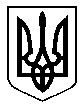 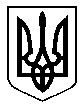 ПАВЛОГРАДСЬКА МІСЬКА РАДАВИКОНАВЧИЙ КОМІТЕТР І Ш Е Н Н Я23.10.2019р.	 	                м. Павлоград					№ 917Про стан профілактики дитячих захворювань та медичної допомоги дитячому населеннюВідповідно до ст. 32 Закону Україні «Про місцеве самоврядування в Україні», законів України «Про охорону материнства», «Основи законодавства про охорону здоров’я в Україні», виконавчий комітет Павлоградської міської ради відмічає, що в місті проводиться активна робота по організації охорони здоров’я дитячого населення. Змінюється концепція надання соціально-медичних послуг дитячому населенню, втілюється принцип раннього втручання в родину з метою внесення коригування в її розвиток. Медична служба міста активно співпрацює з іншими службами міста, які здійснюють нагляд за дітьми та сім’ями, які перебувають в складних життєвих обставинах.З метою підтримки державної політики щодо покращення медичного обслуговування дитячого населення, діє програма «Здоров’я павлоградців на 2015-2019 роки», якою заплановано заходи для надання медичної допомоги дитячому населенню у 2019 році.На початок 01.01.2019 року дитяче населення міста складає 20 тис. 633 дитини, з них діти до 14 років - приблизно 18 тис. чол., підлітки 2615 чол. Показник народжуваності за 2018 рік у м. Павлограді склав – 9,4 на 1000 населення (обласний показник – 7,9).В структурі надання медичної допомоги змін не відбулось. Допомога надається закладами первинного та вторинного рівня. За необхідності діти направляються до закладів третинного рівня в м. Дніпро. Заклади охорони здоров’я постійно покращують свою матеріально-технічну базу з метою більш якісного надання медичних послуг дітям та підліткам.Перебуває на постійному контролі питання надання медичної допомоги дітям з інвалідністю. Такі діти направляються на санаторно-курортне лікування, оздоровлення, проводиться реабілітація в реабілітаційному центрі при                 КЗ «Павлоградська міська лікарня №1» Павлоградської міської ради. На 01.09.2019 року на обліку у лікарів-педіатрів перебуває 463 дитини з інвалідністю, 36 дітям інвалідність встановлено вперше. У 2019 році амбулаторне оздоровлення пройшли всі діти з інвалідністю. Одним з нововведень 2019 року стало втілення постанови                              Кабінету міністрів України від 27.03.2019 року №309 «Про затвердження Порядку використання у 2019 році коштів, передбачених у державному бюджеті для здійснення реабілітації дітей з інвалідністю, внаслідок дитячого церебрального паралічу». Станом на кінець серпня 2019 року укладено 8 договорів з реабілітаційними установами. Активно проводиться робота з надання дитячому населенню міста необхідних знань у медичній сфері, для цього працює кабінет пропаганди медичних знань КЗ «Павлоградська міська лікарня №1» Павлоградської міської ради, який проводить освітні заходи за участю міських та обласних фахівців.Велика увага приділяється оздоровленню дітей та підлітків. В                           м. Павлограді мешкає більше 11 тис. дітей віком від 7 до 17 років. У 2019 році при запланованих 7076 дітей, оздоровленням та відпочинком охоплено 7065 дітей. На ці цілі з міського бюджету виділено 803,86 грн. Для придбання 45 оздоровчих путівок в заміських таборах для дітей-сиріт та позбавлених батьківського піклування виділено 498,96 тис. грн. На території міста функціонувало 26 пришкільних та дошкільних таборів з денним перебуванням. В дитячих таборах ДТЕК «Павлоградвугілля» за три зміни оздоровлено 887 дітей.Відмічається щорічне зростання питомої ваги дітей з 2-ю та 3-ю групами здоров’я через хронічну патологію та функціональні відхилення. На стан здоров’я дитячого населення впливають: екологічна ситуація, зниження показників здоров’я у дорослого населення, використання не передбачених для дітей меблів, активне користування гаджетами та мережею «Інтернет», недостатній рівень відповідальності батьків за своїх дітей, не дотримання дітьми та підлітками принципів здорового способу життя.З метою поліпшення стану профілактики дитячих захворювань та медичної допомоги дитячому населенню в місті виконавчий комітет Павлоградської міської радиВИРШИВ:1. Інформацію по медичному обслуговуванню дитячого населення прийняти до відома.2. Начальнику відділу охорони здоров’я Дейнеженко Ю.С. забезпечити:1) виконання та контроль за впровадженням заходів міських програм, передбачивши пріоритетність фінансування заходів, спрямованих на покращення надання медичної допомоги дітям з інвалідністю, багатодітним родинам, які опинились в складних життєвих обставинах, дітям-сиротам, які знаходяться під опікою, внутрішньо-переміщеним особам;Термін: постійно2) проведення заходів з пропаганди медичних знань серед дитячого населення з метою зниження травматизму, розповсюдженості соціально-небезпечних хвороб серед дітей, підвищення рівня відповідальності батьків, дотримання дітьми та підлітками здорового способу життя;Термін: постійно3) участь медичних працівників у міждисциплінарній команді по ранньому втручанню в родину з метою зменшення ризиків виникнення у дітей інвалідизуючих станів. Термін: протягом 2020 року3. Начальнику фінансового управління Роїк Р.В., начальника відділу охорони здоров’я Дейнеженко Ю.С. забезпечити фінансування та виконання міських програм з питань охорони здоров’я у розділах:        - придбання туберкуліну;- забезпечення молочними сумішами дітей, народжених від ВІЛ-інфікованих матерів;- забезпечення лікувальними сумішами дитини, хворої на фенілкетонурію;- забезпечення медичними препаратами дітей з вадами мозку;- відшкодування лікарських засобів по пільговим рецептам для лікування дітей з багатодітних родин;- відшкодування вартості препаратів інсуліну дітям, які хворіють на цукровий та нецукровий діабет.Термін: постійно4. Керівникам КНП «Центр первинної медико-санітарної допомоги               м. Павлограда» Дудніковій О.І., КЗ «Павлоградська міська лікарня №1» Павлоградської міської ради Олійнику С.С., КЗ «Павлоградська міська лікарня №4» Павлоградської міської ради Жицькій І.В., КЗ «Павлоградська стоматологічна поліклініка» Павлоградської міської ради Старішку Н.В., КЗ «Павлоградський пологовий будинок» Павлоградської міської ради         Куцевол Н.О. забезпечити:1) своєчасне, за показаннями, направлення дітей на вторинний та третинний рівень надання медичної допомоги з попереднім проведенням всіх необхідних додаткових методів досліджень згідно з існуючими стандартами;2) активне виявлення дитячої патології під час проведення профілактичних оглядів дітей дошкільного та шкільного віку, своєчасно скеровувати пацієнтів до профільних фахівців;3) проведення оздоровлення диспансерної групи дітей;4) своєчасне інформування структурних підрозділів, задіяних у роботі з дитячим населенням щодо неординарних випадків з дитячим населенням міста;5) принцип раннього втручання в родину з метою мінімізації ризиків по розвитку інвалідізуючих станів серед дітей. Термін: постійно5. Зобов’язати начальника відділу охорони здоров’я Дейнеженко Ю.С., директора КНП «Центр первинної медико-санітарної допомоги м. Павлограда» Дуднікову О.І., директора КЗ «Павлоградська міська лікарня №1» Павлоградської міської ради Олійника С.С., директора КЗ «Павлоградська міська лікарня №4» Павлоградської міської ради Жицьку І.В., директора КЗ «Павлоградський пологовий будинок» Павлоградської міської ради Куцевол Н.О., головного лікаря КЗ «Павлоградська стоматологічна поліклініка» Павлоградської міської ради Старішка М.В., директора КЗ «Дніпропетровська обласне клініко-профілактичне об’єднання «Фтизіатрія» Бордюга К.Д. (за згодою), головного лікаря КЗ «Дніпропетровський обласний наркодиспансер» Дніпропетровської обласної ради» Білу Н.Е. (за  згодою)  забезпечити:1) впровадження нових методик надання психологічних та медичних послуг в клініках/кабінетах, дружніх до молоді та їх функціонування;2) надання необхідної лікувальної, діагностичної, консультативної медичної допомоги дітям та молоді, у т.ч. тим, які опинились в складних життєвих обставинах, у співпраці зі службою у справах дітей та Павлоградським міським центром соціальних служб для сім’ї, дітей та молоді;3) впровадження нових технологій профілактики, діагностики, лікування, реабілітації дітей та молоді;4) здійснення профілактичної роботи щодо попередження розповсюдження інфекцій, що передаються статевим шляхом, наркоманії, алкоголізму, ВІЛ-інфекції/СНІДу;5) належні умови для надання психологічної допомоги спеціалістами Павлоградського міського центру соціальних служб для сім’ї, дітей та молоді на базі клінік/кабінетів, дружніх до молоді;6) проведення спільно із спеціалістами Павлоградського міського центру соціальних служб для сім’ї, дітей та молоді інформаційної та просвітницької компанії з дітьми та молоддю;7) широкої санітарно-просвітницької роботи з підвищення рівня медичних знань населення.Термін: постійно 6. Начальнику управління соціального захисту населення       Бобровницькій Л.В.:1) надавати соціальну допомогу дітям з інвалідністю відповідно до міської програми «Здоров’я павлоградців 2015-2019 р.р.» та міської програми «Здоров’я павлоградців 2020-2022 р.р.»;Термін: протягом 2019-2020р.р.2) забезпечити організацію та проведення роботи з раннього втручання в родину, з метою своєчасного надання необхідної допомоги дитині та зменшення ризику виникнення у дітей інвалідизуючих станів. Термін: протягом 2020 року7. Начальнику служби у справах дітей Данильчук Н.М., директору Павлоградського міського центру соціальних служб для сім’ї, дітей та молоді Вільховій С.В. забезпечити:інформування дітей, молоді та їх батьків про діяльність закладів, які надають медичну допомогу та соціальні послуги;2) направлення дітей та молоді з групі соціального та медичного ризику до кабінетів/клінік, дружніх до молоді та закладів охорони здоров’я;3) соціальний супровід (за необхідністю) дітей та молоді за рекомендаціями лікарів клінік/кабінетів дружні до молоді та інших закладів охорони здоров’я;4) проводити інформаційно-просвітницьку роботу з дітьми, молоддю, батьками та педагогами з питань збереження репродуктивного здоров’я, попередження захворювань, які передаються статевим шляхом, ВІЛ/СНІД, туберкульозу, наркоманії, алкоголізму, тощо;5) організувати спільно з лікарями клінік/кабінетів, дружніх до молоді та інших закладів охорони здоров’я підготовку та діяльність волонтерів з питань пропаганди здорового способу життя;6) залучати лікарів клінік/кабінетів, дружніх до молоді, закладів охорони здоров’я та інших установ до розробки, розповсюдження методичних матеріалів з питань збереження репродуктивного здоров’я, попередження захворювань, які передаються статевим шляхом, алкоголізму, наркоманії, тощо.             Термін: постійно8. Начальнику відділу освіти Дем’яненко І.В. продовжити роботу з оздоровлення дітей під час оздоровчої компанії літа 2020 року та здійснювати:- новаторські зміни у діяльності пришкільних дитячих таборів;- посилити санітарно-просвітницьку роботу в закладах освіти у питаннях протидії: туберкульозу, ВІЛ/СНІДу, алкоголізму та наркоманії, дотримання принципів здорового способу життя;- посилити контроль за ранковими прийомами дітей у дитячі дошкільні заклади з метою недопущення розповсюдження інфекційних хвороб;- впровадження інклюзивних форм освіти для дітей з особливими потребами та дітей з інвалідністю.  Термін: протягом2019-2020 року9. В.о. завідувача відокремленого структурного підрозділу «Павлоградський міськрайонний відділ лабораторних досліджень державної установи Дніпропетровський обласний лабораторний центр Міністерства охорони здоров’я України» Руденок Л.І., в.о. начальника Павлоградського міськрайонного Управління Головного управління Держпродспоживслужби в Дніпропетровській області Атоєву Б.М. забезпечити належний контроль за санітарним утриманням та станом дошкільних та шкільних навчальних закладів в м. Павлограді та літніх дитячих таборів з моніторингом стану меблів та обладнання, харчування, планувальних рішень під час реконструкції закладів, тощо.Термін: протягом 2020 року10. Т.в.о. начальника Павлоградського міського відділу поліції ГУ НП в Дніпропетровській області Сердюку Д.І., начальнику відділу споживчого ринку та підприємництва Кусочкіній С.М., начальнику служби у справах дітей Данильчук Н.М. забезпечити належний контроль за розповсюдженням тютюнової продукції, алкогольних та лікеро-горілчаних виробів серед осіб, які не досягли відповідного віку.Термін: постійно11. Директору КП «Затишне місто» Павлоградської міської ради Коріневському В.В. регулярно проводити заходи по знищенню реклами наркотичних засобів та психотропних речовин в місяцях загального користування.Термін: постійно12. Визнати таким, що втратило чинність рішення виконкому Павлоградської міської ради від 24.10.2018 року №713 «Про стан медичної допомоги дитячому населенню м. Павлограда».13. Координацію роботі щодо виконання даного рішення покласти на  начальника відділу охороні здоров’я Дейнеженко Ю.С., контроль на заступника міського голови з питань діяльності виконавчих органів раді – Пацко С.Г. В.о.міського голови                                                                      В.С.Мовчан